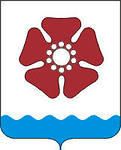 КОНТРОЛЬНО-СЧЕТНАЯ ПАЛАТА МУНИЦИПАЛЬНОГО ОБРАЗОВАНИЯ «СЕВЕРОДВИНСК»г. Северодвинск, 164500                                                                               тел./факс (88184)52 39 82, 58 39 85ул. Бойчука, 3                                                                                                 е-mail: ksp77661@yandex.ru  Заключение № 47по проекту решения Совета депутатов Северодвинска «О внесении изменений в решение Совета депутатов Северодвинска от 29.09.2005 № 32»01 ноября 2018 года	Настоящее заключение подготовлено Контрольно-счетной палатой Северодвинска в соответствии с Федеральным законом от 07.02.2011 № 6-ФЗ «Об общих принципах организации и деятельности контрольно-счетных органов субъектов Российской Федерации и муниципальных образований», Положением о Контрольно-счетной палате муниципального образования «Северодвинск», утвержденным решением Совета депутатов Северодвинска от 28.11.2013 № 34, по проекту решения Совета депутатов Северодвинска «О внесении изменений в решение Совета депутатов Северодвинска от 29.09.2005 № 32» (далее – проект решения), внесенного Главой Северодвинска.Рассмотрев представленный проект решения с пояснительной запиской и приложенными документами, Контрольно-счетная палата Северодвинска отмечает следующее.Земельный налог на территории муниципального образования «Северодвинск» введен решением Муниципального Совета Северодвинска от 29.09.2005 № 32 «О земельном налоге» (далее – решение о земельном налоге), в связи с чем, в наименовании и пункте 1, рассматриваемого проекта решения, слова «Совета депутатов» следует заменить словами «Муниципального Совета». Проектом решения предлагается с целью упорядочения, оптимизации и исключения дублирования льгот по земельному налогу, установленных Налоговым кодексом Российской Федерации (далее – НК РФ) и решением о земельном налоге, отменить ряд налоговых льгот для физических и юридических лиц.В соответствии с частью 2 статьи 387 НК РФ при установлении налога нормативными правовыми актами представительных органов муниципальных образований могут также устанавливаться налоговые льготы, основания и порядок их применения, включая установление величины налогового вычета для отдельных категорий налогоплательщиков.Согласно пояснительной записке категории налогоплательщиков, указанные в дефисах с первого по шестой, восьмом подпункта 3 пункта 4 решения о земельном налоге, имеют льготу, установленную частью 5 статьи 391 НК РФ в виде уменьшения налоговой базы на величину кадастровой стоимости 600 квадратных метров площади земельного участка; категория, указанная в дефисе седьмом подпункта 3 пункта 4, льготой не пользовалась; для категорий, указанных в подпунктах 4, 5 пункта 4, ставка налогообложения составляет 0,3 процента, что обеспечивает сбалансированность интересов налогоплательщиков и местного бюджета.В соответствии с частью 1 статьи 61.2 Бюджетного кодекса Российской Федерации в бюджеты городских округов зачисляются налоговые доходы от земельного налога по нормативу 100 процентов. В пояснительной записке указано, что бюджетный эффект от отмены льгот составит приблизительно 1,3 млн рублей.Расчет суммы произведен с использованием данных отчетности Федеральной налоговой службы формы № 5-МН «Отчет о налоговой базе и структуре начислений по местным налогам» за 2016 год. Вместе с тем, по данным формы № 5-МН за 2017 год, сумма налога, не поступившая в бюджет в связи с предоставлением льгот, установленных решением о земельном налоге, составила 700,0 тыс. рублей. Таким образом, бюджетный эффект, в случае принятия решения об отмене льгот, составит 700,0 тыс. рублей.Представленный проект решения в целом соответствует положениям законодательства Российской Федерации о налогах и сборах и имеет финансово-экономическое обоснование. Вместе с тем, при рассмотрении проекта решения, Контрольно-счетная палата Северодвинска обозначает следующие замечания и предложения:1. Привести по тексту в соответствие наименование органа, принявшего решение от 29.09.2005 № 32 «О земельном налоге».2. В связи с тем, что с учетом предлагаемых изменений, в пункте 4 решения о земельном налоге остается одна категория лиц, освобождаемых от налогообложения, под подпунктом 6, целесообразно изложить пункт 4 в новой редакции:«4. Освобождаются от налогообложения:1) физические лица в отношении земельных участков, приобретенных (предоставленных) в общую собственность для индивидуального жилищного строительства в соответствии со статьей 2.3 закона Архангельской области от 07.10.2003 № 192-24-ОЗ «О порядке предоставления земельных участков отдельным категориям граждан», при условии получения разрешения на строительство индивидуального жилого дома на данном земельном участке.Освобождение от уплаты земельного налога предоставляется с года, в котором получено разрешение на строительство индивидуального жилого дома, сроком на 10 лет.Для получения налоговой льготы налогоплательщики представляют копию муниципального правового акта о предоставлении земельного участка в общую собственность, копию свидетельства о государственной регистрации права на земельный участок, копию разрешения на строительство индивидуального жилого дома на данном земельном участке.».3. В соответствии с текстом проекта решения исключается подпункт 3 пункта 4, в связи с чем не могут быть реализованы положения пунктов 5, 5.1 и 6 решения о земельном налоге. Предлагается пункты 5, 5.1 и 6 также исключить.  Контрольно-счетная палата Северодвинска рекомендует проект решения «О внесении изменений в решение Совета депутатов Северодвинска от 29.09.2005 № 32» к рассмотрению с учетом замечаний и предложений на заседании Совета депутатов Северодвинска.Председатель                                                                                                                       Р.В. Жириков